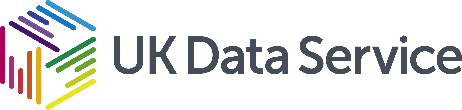 Grant Number: ESRC ES/T015357/1 and German Federal Ministry of Education and Research [grant number 031B0781A] Sponsor: Christoph SiemrothProject title: Why Do Retail Investors Pick Green Investments? A Lab-in-the-Field Experiment with CrowdfundersThe following files have been archived:Publications: (based on this data, if any)Siemroth & Hornuf (2023): "Why Do Retail Investors Pick Green Investments? A Lab-in-the-Field Experiment with Crowdfunders", Journal of Economic Behavior & Organization, 209, 74-90.File nameFile description (Short description of content, sample size, format, any linking between different types of data, i.e. survey and interviews/focus groups)Projekt Investorenverhalten - Liste_Investoren - FINAL (anonymisiert)-manualsave.xlsxContains the subject responses from the qualtrics experiment/surveyRocket field experiment_May 3, 2021_15.25.xlsxContains the anonymized data from the crowdfunding platform about their investors, including past investmentspersonal-links.xlsxContains a link table that matches the two prior data filesanalysis01.doContains Stata code to assemble the dataset and reproduce the statistical analyses from the published paperREADME.txtContains more detail about the other files and how to use them